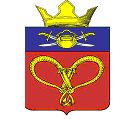 АДМИНИСТРАЦИЯ НАГАВСКОГО СЕЛЬСКОГО ПОСЕЛЕНИЯ КОТЕЛЬНИКОВСКОГО МУНИЦИПАЛЬНОГО РАЙОНА ВОЛГОГРАДСКОЙ ОБЛАСТИот  05.08.2019 г.	 	    			№35Об утверждении типового обязательствамуниципального служащего – работникаадминистрациия Нагавского сельского поселения Котельниковского муниципального района непосредственноосуществляющего обработку персональных данных, в случае расторжения с ним служебного контракта (трудового договора)прекратить обработку персональных данныхставших известными ему в связи с исполнением должностных обязанностей.	В соответствии с Федеральным законом от 02.03.2007 N 25-ФЗ (ред. от 27.12.2018) "О муниципальной службе в Российской Федерации", Трудовым кодексом Российской Федерации и в целях реализации постановления Правительства Российской Федерации от 21.03.2012 N 211 "Об утверждении перечня мер, направленных на обеспечение выполнения обязанностей, предусмотренных Федеральным законом "О персональных данных" и принятыми в соответствии с ним нормативными правовыми актами, операторами, являющимися государственными или муниципальными органами" постановляю:	Утвердить прилагаемое типовое обязательство муниципального служащего (работника) администрации Нагавского сельского поселения Котельниковского муниципального района, непосредственно осуществляющего обработку персональных данных, в случае расторжения с ним служебного контракта (трудового договора) прекратить обработку персональных данных, ставших известными ему в связи с исполнением должностных обязанностей.Глава Нагавскогосельского поселения 					П.А.АлпатовУтвержденоПостановлением главы администрацииНагавского сельского поселения № 35от «05»  августа 2019 г.ТИПОВОЕ ОБЯЗАТЕЛЬСТВОобязуюсь прекратить обработку персональных данных, ставших известными мне в связи с исполнением должностных обязанностей, в случае расторжения со мной служебного контракта (трудового договора), освобождения меня от замещаемой должности и увольнения с государственной гражданской службы.Я предупрежден(а) о том, что в случае разглашения мной сведений, касающихся персональных данных работника, или их утраты я несу ответственность в соответствии со ст. 12 Федерального закона от 02.03.2007 N 25-ФЗ (ред. от 27.12.2018) "О муниципальной службе в Российской Федерации", ст. 90 Трудового кодекса Российской Федерации.С Положением о порядке обработки персональных данных работников администрации и гарантиях их защиты ознакомлен(а).     ПОСТАНОВЛЕНИЕ Я,,,,,(фамилия, имя, отчество)(фамилия, имя, отчество)(фамилия, имя, отчество)(фамилия, имя, отчество)(должность)(должность)(должность)(должность)(должность)паспорт сериипаспорт серии, номервыданвыдан,,,,,(когда и кем выдан)(когда и кем выдан)(когда и кем выдан)(когда и кем выдан)(когда и кем выдан)(должность)(подпись)(ф.и.о.)(дата)